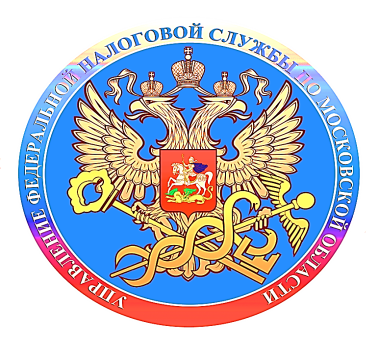 Уплатить фиксированные страховые взносы без заявлений или авансовые платежи без уведомлений можно через сервис «Уплата налогов и пошлин»В сервисе «Уплата налогов и пошлин» появились новые жизненные ситуации: «Уплата фиксированных страховых взносов» и «Уплата авансов вместо подачи уведомления». После обновления сервиса можно безошибочно уплатить фиксированные страховые взносы досрочно для уменьшения налога по УСН или ПСН, начиная с 1 квартала 2023 года. Сервис сам заполнит нужные платежные реквизиты. Такой вид уплаты исключит необходимость подавать заявление по ст.78 НК РФ о направлении суммы единого налогового платежа в счет будущих платежей. Важно, чтобы к моменту наступления срока уплаты страховых взносов сальдо ЕНС было положительным. Также с помощью обновленного сервиса можно внести очередной авансовый платеж, не сдавая уведомление о его начислении. Это предусмотренная законодательством возможность заплатить в 2023 году аванс «как раньше», не заполняя и не направляя больше никаких документов в налоговые органы. Сервис и автоматизированная система ФНС примут платеж, на его основе сформируют начисления и направят суммы в нужный бюджет.Информацию можно найти  на сайте ФНС России по ссылке https://www.nalog.gov.ru/rn77/news/activities_fts/13263594/